Brazylia - flaga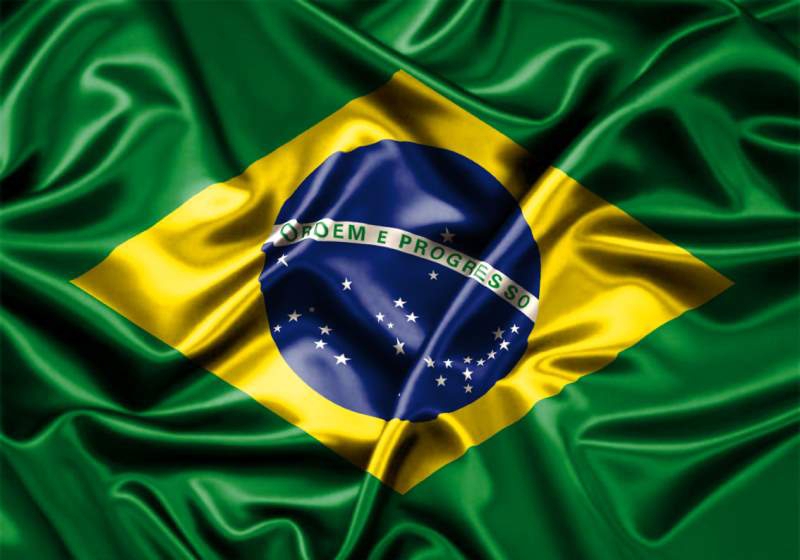 Położenie - Ameryka Południowa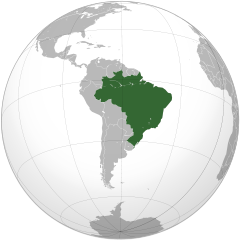 Karnawał w Rio de Janeiro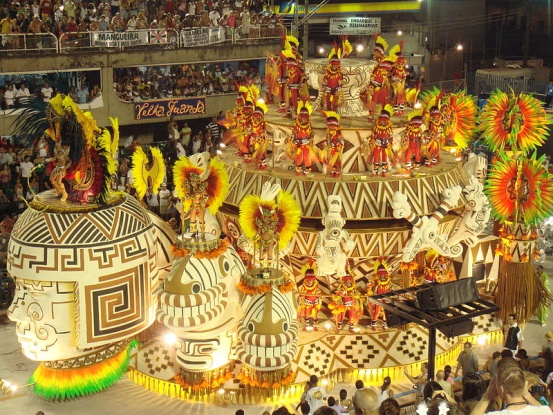 Budynki parlamentu brazylijskiego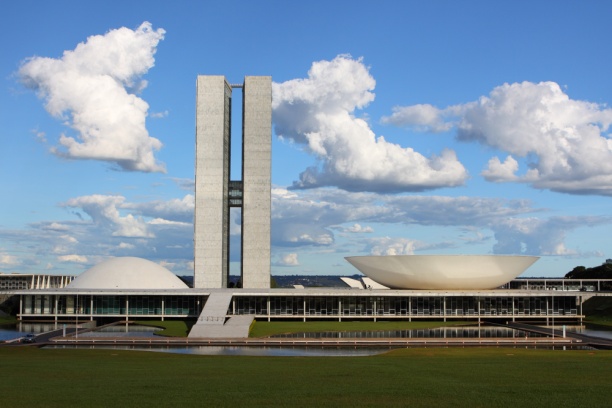 Wodospad Iquazú  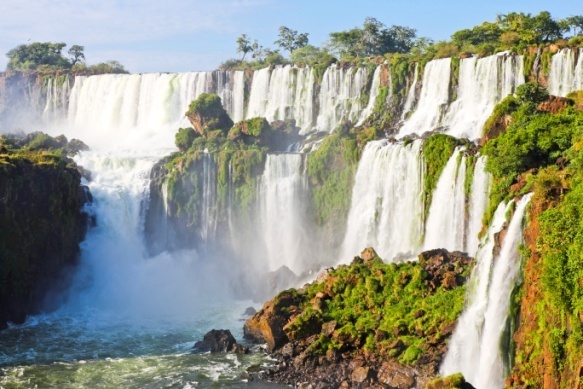 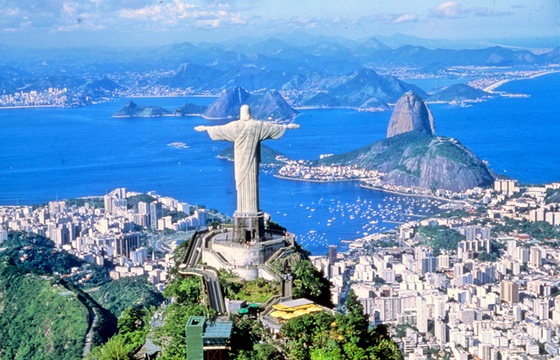 Rio de Janeiro